What people are doing for ISLM 2017.Country: Croatia (Hrvatska)Name: Drazana Filipovic and Tamara BuvinicPosition.  Professor of Croatian language and the librarian (Profesorice hrvatskoga jezika i dipl. knjižničarke)Organisation: Srednja skola fra Andrije Kacica Miosica, Makarska, Croatiahttp://www.ss-fraandrijekacicamiosica-ma.skole.hr/http://www.ss-fraandrijekacicamiosica-ma.skole.hr/knjiznicaEvery year we look forward to activities through October and November at our school library. This year was very busy, sometimes hard, but always creative, enjoyable and amusing. We started our activities with a production of bookmarks for the Bookmark Project where students expressed the culture of our homeland. In the school library, we also had exposure preparation for the occasion of marking the City Day. Very valuable and imaginative students' hands prepared a sales exhibition of their works. School librarians have collaborated with the association of Hands for Better Makarska and the City by organizing a literary contest of Mother's Cake that associates with the smells and tastes of the homeland and our most famous cake - makarana. Lessons of The Correct Writing were held for third-grade students who, by studying spelling and grammar, picked out some of the mistakes the students make in their writing which will be exposed in our school halls. There is no end to our activities, a visit to the Interliber Book Fair was planned on the day of the Croatian Library Day (November 11th). Of course, we have also joined the Green Library project, painting the interior walls of the school will ennoble our halls, and by watching ecologically themed films we will strive to raise awareness among the students for environmental preservation. We are planning to organize various events, such as quizzes and shows. We are so proud of our great creatives and we will work hard to keep our activities alive in the premises of our School.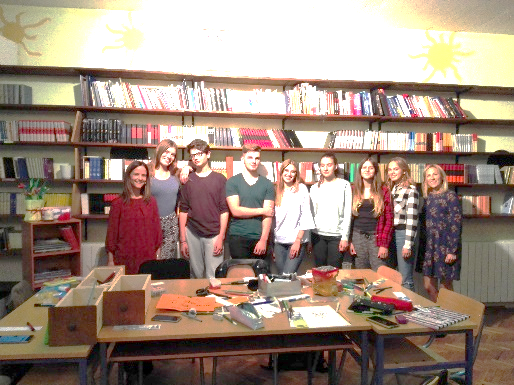 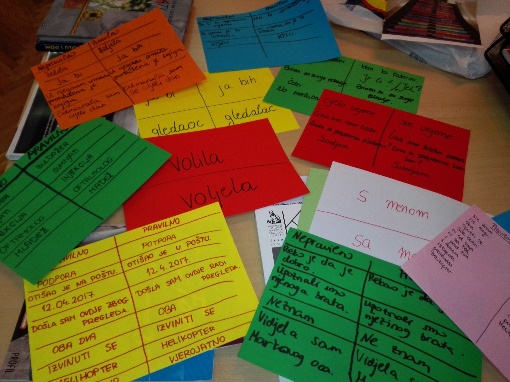 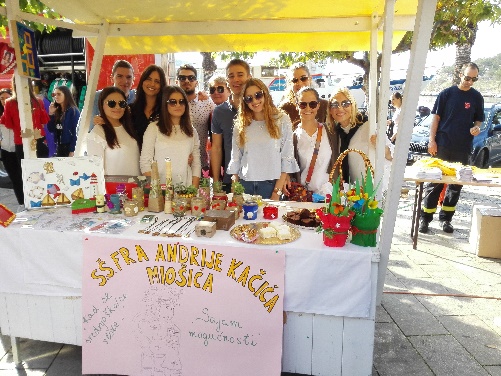 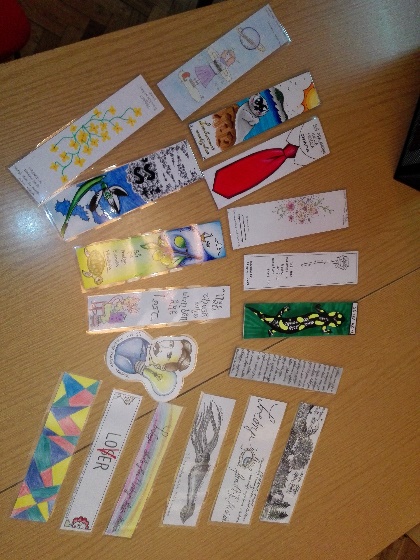 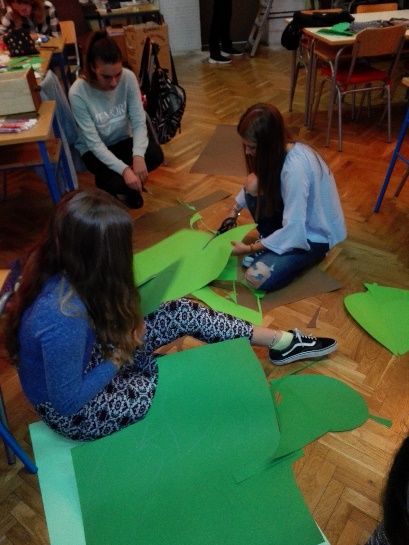 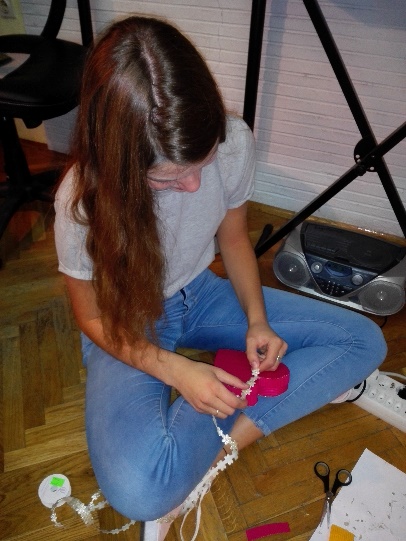 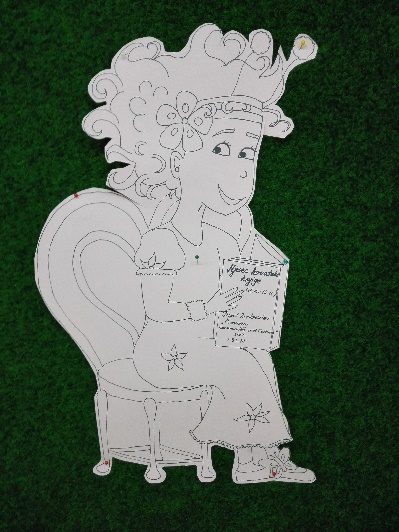 